Integrace cizího jazyka do výuky přírodovědných a odborných předmětů CLILArchimedův zákonSlovní zásoba na podporu rozumění vidaVyužití videa s vysvětlením daného jevuDélka trvání integrace cizího jazyka v hodině:					15 minut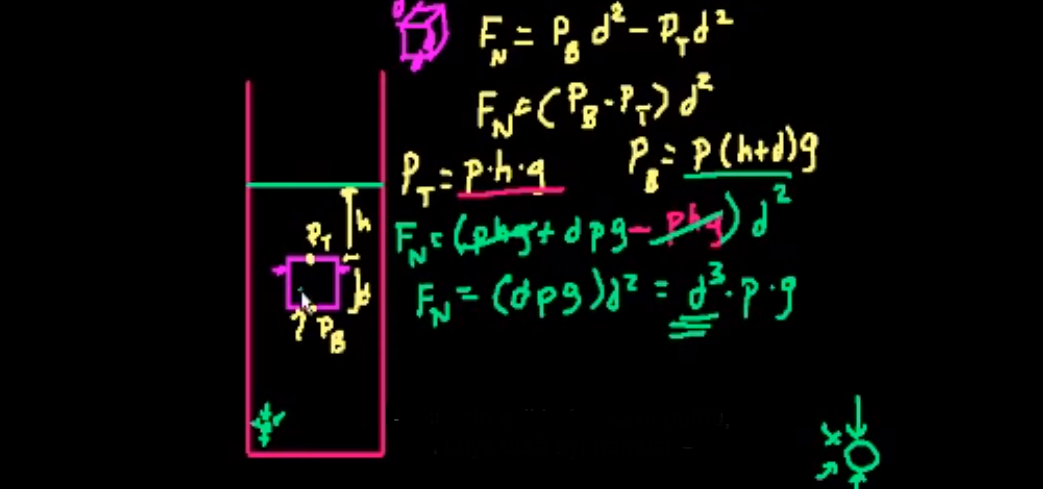 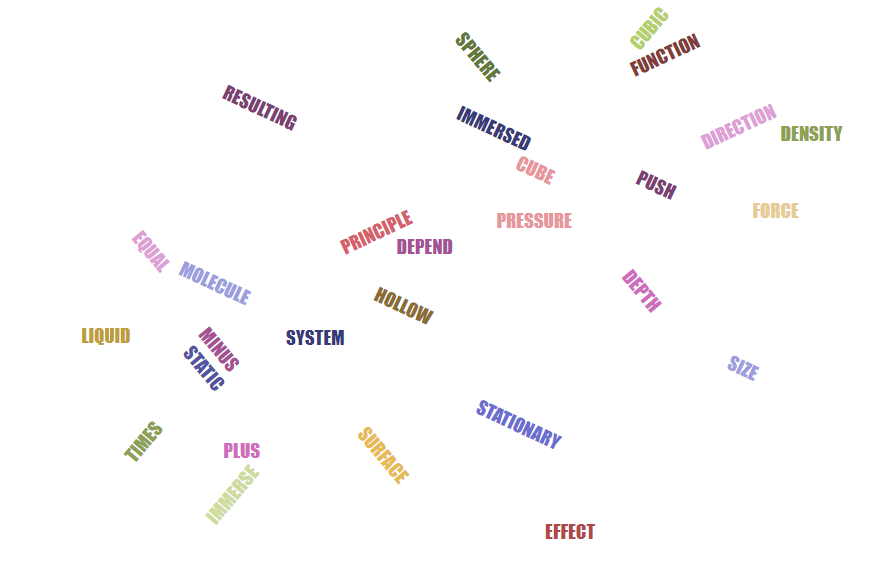 Archimédův zákon – Khanova škola. Khanova škola [online]. Dostupné z: https://khanovaskola.cz/video/3/9/1102-archimeduv-zakon?gclid=CISz_aqp-9MCFQmNGwodLeIFLQ„Směřujeme k výuce s využitím metody 
CLIL na střední odborné škole“.(2018-1-CZ01-KA101-047503)9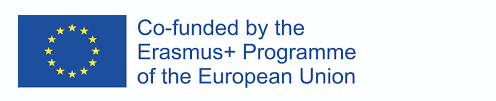 Vyučující: Ing. Tatiana LipinováAktivita č.1Předmět:MechanikaTéma:Archimedův zákonDatum:22.11. 2018Forma:Nové učivo s využitím Khan Academytlakdutýtekutinavytlačitzávisetplochahloubkasílasměrfunkcestatický zákonsoustavakrychlenehybnývelikostmolekulavýslednýkoulemínusnahořekrátdolerovnat sehustotaplusobjemponořený ponořitpůsobení